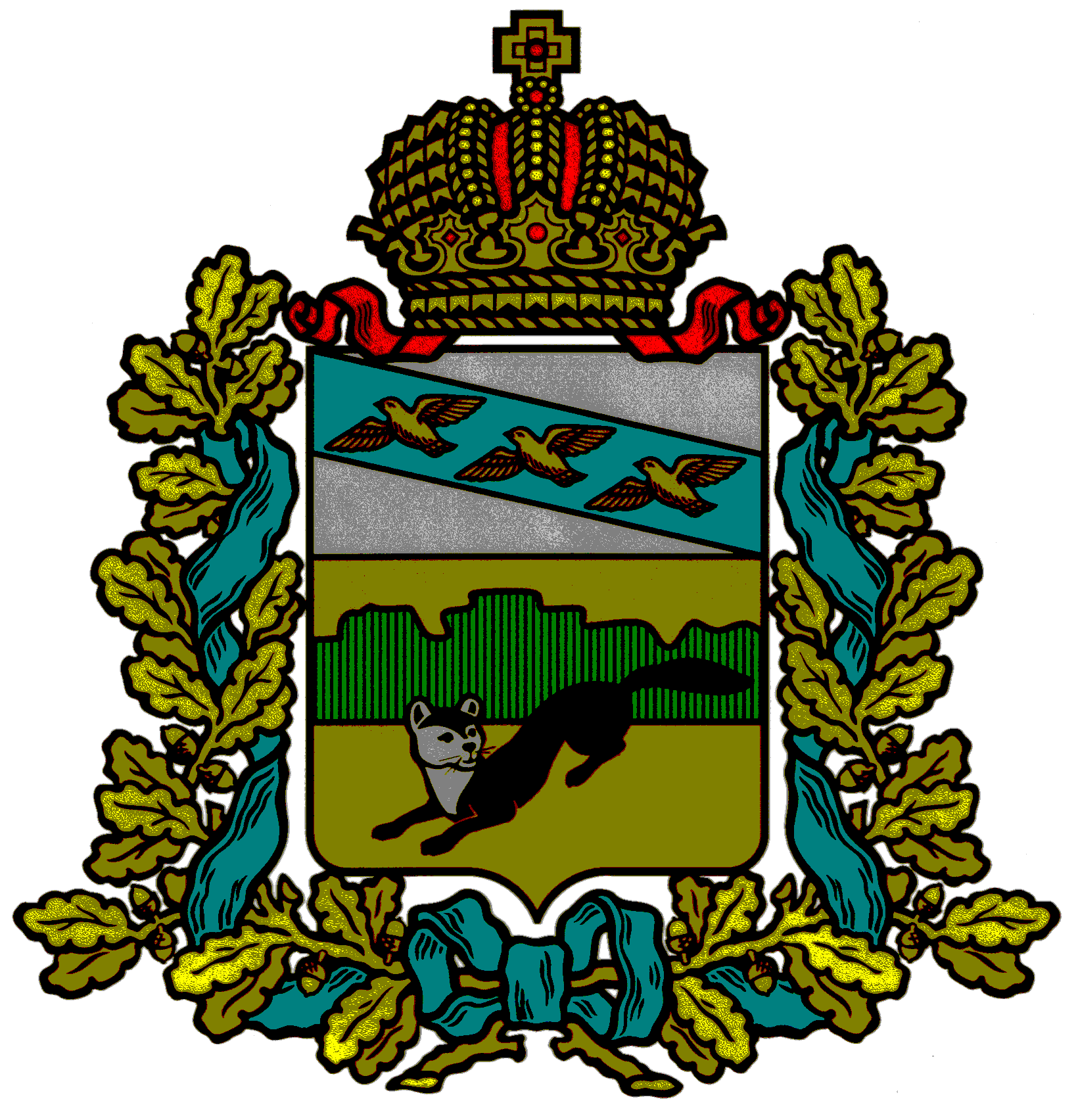 ПРЕДСТАВИТЕЛЬНОЕ СОБРАНИЕБОЛЬШЕСОЛДАТСКОГО РАЙОНАКУРСКОЙ ОБЛАСТИРЕШЕНИЕот  30  января  2018 г. № 1/4-3307850, Курская обл., с. Большое Солдатское, ул. Мира, 1О внесении изменений в Решение Представительного Собрания Большесолдатского района Курской области от 12.12.2011 № 88 «Об утверждении примерного Положения об оплате труда работников муниципальных бюджетных и казенных учреждений, подведомственных Управлению образования Администрации Большесолдатского района, по виду экономической деятельности «Образование», «Прочие учреждения»В соответствии с Федеральным Законом от 06.10.2003 г. № 131-ФЗ «Об общих принципах организации местного самоуправления в Российской Федерации», с п.3 постановления Администрации Курской области от 31.10.2017 года, № 676 «Об индексации заработной платы работников бюджетного сектора экономики, на которых не распространяются указы Президента Российской Федерации и заработная плата которых не индексировалась с 1 января 2014 года,  Представительное Собрание Большесолдатского района Курской области РЕШИЛО:  Внести изменения в   Решение Представительного Собрания Большесолдатского района Курской области от 12.12.2011 №88 «Об утверждении примерного Положения об оплате труда работников муниципальных бюджетных и казенных учреждений, по виду экономической деятельности «Образование», «Прочие учреждения» изложить в следующей редакции:Абзац 2 пункта 3.1 Положения об оплате труда работников казенных учреждений, подведомственных Управлению образования Администрации Большесолдатского района, по виду экономической деятельности «Образование», «Прочие учреждения» изложить в следующей редакции:    Размер оклада работников, занимающих  должности руководителей структурных подразделений, не включенных в ПКГ (заведующий библиотекой, шеф-повар (заведующий столовой), начальник штаба ГО и ЧС), - 5647 рублей. При увеличении (индексации) вышеуказанных размеров окладов (ставок) их размеры подлежат округлению до целого рубля в сторону увеличения:Приложение № 1 к об оплате труда казенных учреждений, подведомственных Управлению образования Администрации Большесолдатского района, по виду экономической деятельности «Образования» «Профессиональные группы должностей работников образования» изложить в новой редакции. Приложение №1  Приложение № 2 к об оплате труда казенных учреждений, подведомственных Управлению образования Администрации Большесолдатского района, по виду экономической деятельности «Образования»  «Профессиональные квалификационные группы общеотраслевых должностей руководителей, специалистов и служащих» изложить в новой редакции. Приложение №2    Приложение № 3 к об оплате труда казенных учреждений, подведомственных Управлению образования Администрации Большесолдатского района, по виду экономической деятельности «Образования».   « Профессиональные квалификационные группы общеотраслевых профессий рабочих  изложить в новой редакции. Приложение №3 Решение вступает в силу с 1 января 2018 года. Председатель Представительного СобранияБольшесолдатского района Курской области                                          Ч.М.КазиевГлава Большесолдатского района 						В.П. ЗайцевКурской областиПриложение к Решению Представительного Собрания Большесолдатского района Курской       области    от 30 января 2018г № 1/4-3Приложение № 1 к Положению об оплате труда  казенных учреждений, подведомственных  Управлению образования Администрации Большесолдатского района, по виду экономической деятельности «Образование»ПРОФЕССИОНАЛЬНЫЕ КВАЛИФИКАЦИОННЫЕ ГРУППЫ
ДОЛЖНОСТЕЙ РАБОТНИКОВ ОБРАЗОВАНИЯПрофессиональная квалификационная группа
должностей работников учебно-вспомогательного персоналапервого уровняПрофессиональная квалификационная группа
должностей работников учебно-вспомогательного персоналавторого уровняПриложение к Решению Представительного Собрания Большесолдатского района Курской       области от 30 января 2018г. №1/4-3   Приложение № 2 к Положению об оплате труда  казенных учреждений, подведомственных Управлению образования  Администрации Большесолдатского района, по виду экономической деятельности «Образование»ПРОФЕССИОНАЛЬНЫЕ КВАЛИФИКАЦИОННЫЕ ГРУППЫ
ОБЩЕОТРАСЛЕВЫХ ДОЛЖНОСТЕЙ РУКОВОДИТЕЛЕЙ,
СПЕЦИАЛИСТОВ И СЛУЖАЩИХПрофессиональная квалификационная группа
«Общеотраслевые должности служащих первого уровня»Профессиональная квалификационная группа
«Общеотраслевые должности служащих четвертого уровня»Приложение к Решению Представительного Собрания Большесолдатского района Курской       области от 30 января 2018г №1/4-3  Приложение № 3 к Положению об оплате труда  казенных учреждений, подведомственных Управлению образования Администрации Большесолдатского района, по виду экономической деятельности «Образование»ПРОФЕССИОНАЛЬНЫЕ КВАЛИФИКАЦИОННЫЕ ГРУППЫ
ОБЩЕОТРАСЛЕВЫХ ПРОФЕССИЙ РАБОЧИХПрофессиональная квалификационная группа
«Общеотраслевые профессии рабочих первого уровня»Профессиональная квалификационная группа
«Общеотраслевые профессии рабочих второго уровня»Квалификационные уровниДолжности, отнесенные к квалификационным уровнямДолжностной оклад, руб.Вожатый; помощник воспитателя; секретарь учебной части3300Квалификационные уровниДолжности, отнесенные к квалификационным уровнямДолжностной оклад, руб.1-й квалификационный уровеньДежурный по режиму; младший воспитатель33002-й квалификационный уровеньДиспетчер образовательного учреждения; старший дежурный по режиму3457Квалификационные уровниДолжности, отнесенные к квалификационным уровнямДолжностной оклад, руб.1-й квалификационный уровеньАгент по снабжению; архивариус; дежурный (по выдаче справок, залу, этажу гостиницы, комнате отдыха водителей автомобилей, общежитию и др.); делопроизводитель; калькулятор; кассир; комендант; машинистка; паспортист; секретарь; секретарь- машинистка; счетовод;экспедитор33002-й квалификационный уровеньДолжности служащих первого квалификационного уровня, по которым может устанавливаться производное должностное наименование «старший»3841Профессиональная квалификационная группа
«Общеотраслевые должности служащих второго уровня»Профессиональная квалификационная группа
«Общеотраслевые должности служащих второго уровня»Профессиональная квалификационная группа
«Общеотраслевые должности служащих второго уровня»Квалификационные уровниДолжности, отнесенные к квалификационным уровнямДолжностной оклад, руб.1-й квалификационный уровеньАдминистратор; диспетчер; инспектор по кадрам; лаборант; секретарь незрячего специалиста; техник; товаровед; художник34572-й квалификационный уровеньЗаведующая машинописным бюро; заведующий архивом; заведующий бюро пропусков; заведующий камерой хранения; заведующий канцелярией; заведующий копировально-множительным бюро; заведующий складом; заведующий хозяйством; руководитель группы инвентаризации строений и сооружений.Должности служащих первого квалификационного уровня, по которым устанавливается производное должностное наименование «старший».Должности служащих первого квалификационного уровня, по которым устанавливается II внутридолжностная категория34573-й квалификационный уровеньЗаведующий научно-технической библиотекой; заведующий общежитием; начальник хозяйственного отдела. Должности служащих первого квалификационного уровня, по которым устанавливается I внутридолжностная категория38414-й квалификационный уровеньМеханик, должности служащих первого квалификационного уровня, по которым может устанавливаться производное должностное наименование «ведущий»42585-й квалификационный уровеньНачальник гаража; начальник (заведующий) мастерской4680Профессиональная квалификационная группа
«Общеотраслевые должности служащих третьего уровня»Профессиональная квалификационная группа
«Общеотраслевые должности служащих третьего уровня»Профессиональная квалификационная группа
«Общеотраслевые должности служащих третьего уровня»Квалификационные уровниДолжности, отнесенные к квалификационным уровнямДолжностной оклад, руб.1-й квалификационный уровеньБухгалтер; бухгалтер-ревизор; специалист по кадрам; сурдопереводчик; экономист; юрисконсульт, документовед, программист38412-й квалификационный уровеньДолжности служащих первого квалификационного уровня, по которым может устанавливаться II внутридолжностная категория42583-й квалификационный уровеньДолжности служащих первого квалификационного уровня, по которым может устанавливаться I внутридолжностная категория46804-й квалификационный уровеньДолжности служащих первого квалификационного уровня, по которым может устанавливаться производное должностное наименование «ведущий»61965-й квалификационный уровеньГлавные специалисты: в отделах, отделениях, лабораториях, мастерских; заместитель главного бухгалтера7333Квалификационные уровниДолжности, отнесенные к квалификационным уровнямДолжностной оклад, руб.<*>1-й квалификационный уровеньНачальник отдела кадров (спецотдела и др.); начальник отдела капитального строительства; начальник плановоэкономического отдела; начальник финансового отдела; начальник юридического отдела5143Квалификационные уровниПрофессии рабочих, отнесенные к квалификационнымуровнямДолжностной оклад, руб.1-й квалификационный уровеньНаименования профессий рабочих, по которым предусмотрено присвоение 1-го, 2-го и 3-го квалификационных разрядов в соответствии с Единым тарифно-квалификационным справочником работ и профессий рабочих; возчик; гардеробщик; дворник; дезинфектор; истопник; оператор газовой котельной; кастелянша; кладовщик; конюх; кубовщик; курьер; механизатор; оператор копировальных и множительных машин; парикмахер; сопровождающий детей; рабочий по уходу за животными; садовник; сторож (вахтер); уборщик производственных помещений; уборщик служебных помещений; уборщик территорий30282-й квалификационный уровеньПрофессии рабочих, отнесенные к первому квалификационному уровню, при выполнении работ по профессии с производным наименованием «старший» (старший по смене)3300Квалификационные уровниПрофессии рабочих, отнесенные к квалификационнымуровнямДолжностной оклад, руб.1-й квалификационный уровеньНаименования профессий рабочих, по которым предусмотрено присвоение 4-го и 5-го квалификационных разрядов в соответствии с Единым тарифноквалификационным справочником работ и профессий рабочих; водитель автомобиля34572-й квалификационный уровеньНаименования профессий рабочих, по которым предусмотрено присвоение 6-го и 7-го квалификационных разрядов в соответствии с Единым тарифноквалификационным справочником работ и профессий рабочих42583-й квалификационный уровеньНаименования профессий рабочих, по которым предусмотрено присвоение 8-го квалификационного разряда в соответствии с Единым тарифноквалификационным справочником работ и профессий рабочих51434-й квалификационный уровеньНаименования профессий рабочих, предусмотренных 1 - 3-м квалификационными уровнями настоящей профессиональной квалификационной группы, выполняющих важные (особо важные) и ответственные (особо ответственные работы)5648